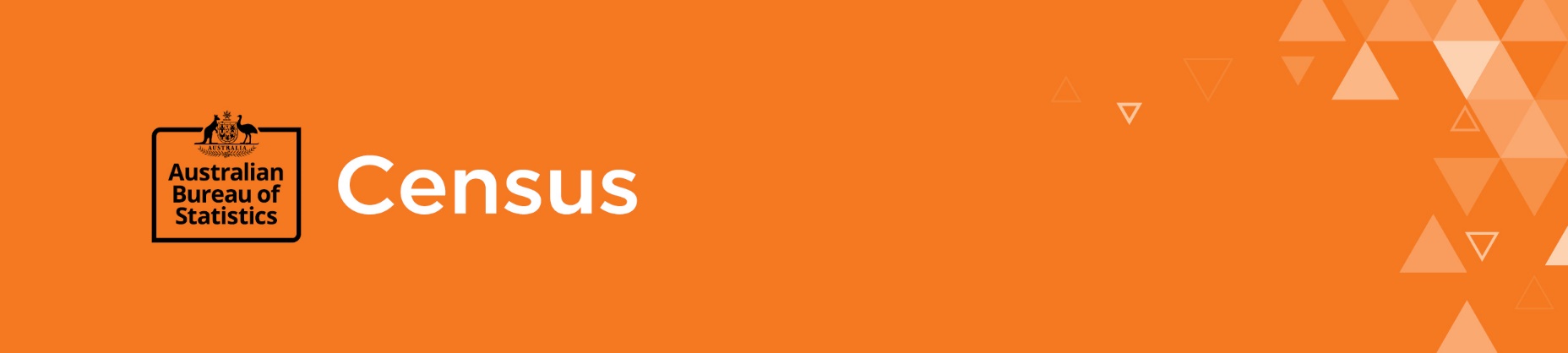 2026 Census topic consultation: Submission formThis document can be used to help draft a collaborative submission or if you prefer you can email your response back to us.On completion, please check and submit your form via:Email:   census.content@abs.gov.auPost:	 2026 Census Topic Consultation Locked Bag 10 Belconnen ACT 2616Online: Please visit the ABS Consultation HubCollection NoticeThe 2026 Census Topic Consultation Collection Notice is available at 2026 Census Topic Consultation Collection NoticeConsent to PublishIf you consent, the ABS will publish your submitted information (including attachments), without your name or contributors’ names and contact details, on the ABS Consultation Hub so that others can see it. If you prefer, organisation names will also be removed from your submission before it is published.If your submission lists other persons or organisations as contributors to your submission, you must obtain their consent before agreeing for the ABS to publish your submission.The ABS reserves the right to remove defamatory material, to de-identify personal or sensitive information, and to publish or not publish submissions at our discretion.Do you give permission for the ABS to publish your submission after the consultation closes?  (Select one) (Required)By selecting ‘Yes, publish without my name, contributors’ names and email addresses’:You give permission for the ABS to publish your responses, including information in attachments, about the data you want us to collect as well as which organisation(s) you are representing. Contact name(s) for you and any other individual(s) listed in the submission and your email address will not be published.By selecting ‘Yes, publish without my name, contributors’ names and email addresses, and organisation details’:You give permission for the ABS to publish your responses, including information in attachments, about the data you want us to collect. The organisation(s) you are representing, contact name(s) for you and any other individual(s) listed in the submission and email address will not be published.By selecting ‘No’:No part of your submission will be published. Yes, publish without my name, contributors’ names and email addresses Yes, publish without my name, contributors’ names and email addresses, and organisation details NoContact detailsPlease provide details of the best contact for this submission. These details will be used if we have any follow-up questions.The ABS Privacy Policy outlines how the ABS will handle any personal information that you provide to us.Contact nameOrganisation (if applicable)Email addressDo you wish to receive email updates on the outcomes of this consultation and at key points in the 2026 Census topic selection process? Yes NoSelect the category that best describes you or the organisation you represent (Select one) Individual Academia/educational institution Australian government Business Community organisation Industry body/association Local government Non-government organisation State/territory government Other (please specify)Has this submission been prepared in collaboration with any other individual(s) or organisation(s)? We will not automatically send updates directly to these individuals or organisations. If they wish to receive email updates on the 2026 Census topic consultation process, they can subscribe to our Mailing list. Yes – please list name, organisation (if applicable) and email address in the section below. NoAdditional individual(s) or organisation(s)What information would you like the ABS to collect and produce statistics on?If you have multiple topics and data needs, please complete a separate submission for each.Please provide a brief summary of the information you would like the ABS to collect and produce statistics on.What topic does this information most relate to? (Select one)You can find more information about Census topics in our Census dictionary. Aboriginal and Torres Strait Islander peoples Cultural diversity  Health, disability, unpaid work and care  Household and families  Housing and homelessness  Income, work, education and training  Location and transport  Population, including sex and gender  Other (please specify)To help us assess your submission, tell us why it is important that the ABS should collect and produce this information, including how you would use the data.Please do not include any information which could identify you or another person.Assessment criteria:The ABS uses a range of criteria to assess whether it includes topics in the Census or surveys. This includes the need for the data, the ability and willingness of the public to respond and how easy it is to collect the information. Your response to this question will help with our assessment regarding the need for the data. The specific criteria we will be looking for you to address in your submission are:The topic is of current national importance.There is a need for data at the national level, and either the local level or for small population groups.There is likely to be a continuing need for data on the topic following the Census.For what purpose(s) will you use the data? (Select all that apply)  Resource allocation for programs and policies  Planning, development, monitoring and evaluation related to programs, policies and service delivery  Research  Journalism/media  Other (please specify)What is the smallest area or geography required to effectively use this data? (Select one)Common geographies or area boundaries:Mesh Block (Residential block/rural area)Statistical Area Level 1 (Neighbourhood/rural district)Statistical Area Level 2 (Suburb or locality)Statistical Area Level 3 (Part of region)Statistical Area Level 4 (Region)Greater Capital City Statistical Areas (Capital city broad regions)Significant Urban Areas (Large urbanised areas)Urban Centres and Localities (Cities and towns)Indigenous Locations (Aboriginal and Torres Strait Islander communities)Remoteness Areas (Remoteness Classification)Local Government AreasState Electoral DivisionsCommonwealth Electoral DivisionsMore information is available on the Census geography glossary page. National State/territory Statistical Area Level 2 (suburb or locality) Statistical Area Level 1 (neighbourhood/rural district) Local Government Area Don’t know Other (please specify) Additional informationWould you like to tell us anything else about your submission?Please do not include any information which could identify you or another person.You can also attach documentation to support your submission. Please make sure your file is under 25MB.Please note if you have provided consent for the ABS to publish your submitted information, this includes information provided in attachments.Thank you…On completion, please check and submit your form via:Email:   census.content@abs.gov.auPost:	 2026 Census Topic Consultation Locked Bag 10 Belconnen ACT 2616Online: Please visit the ABS Consultation Hub